لجنة شؤون المعيدين والمحاضرين ومدرسي اللغات ومساعدي الباحثين توافق على تعيين عدد من المحاضرين والمعيدينعقدت لجنة شؤون المعيدين والمحاضرين ومدرسي اللغات ومساعدي الباحثين جلستها الثانية بتاريخ 25/12/1435 هـ بحضور سعادة وكيل الجامعة للدراسات العليا والبحث العلمي ا.د. محمد بن عبدالله الشايع ، حيث تم النظر في ملفات عدد من المرشحين للتعيين على الوظائف الأكاديمية بالجامعة وقد انتهت اللجنة في إجتماعها إلى الموافقة على تعيين عدد (4) محاضرين وعدد (1) معيد في كليات مختلفة بالجامعة .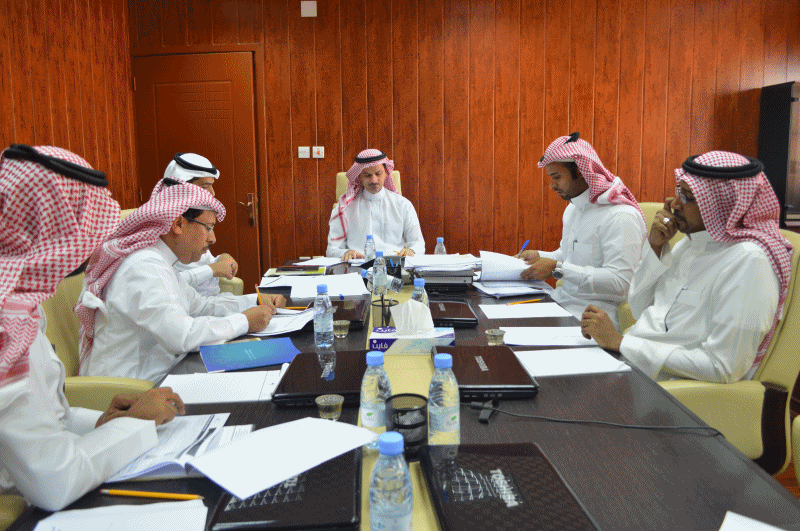 